Опросный лист для заказа барабана приводного с буксами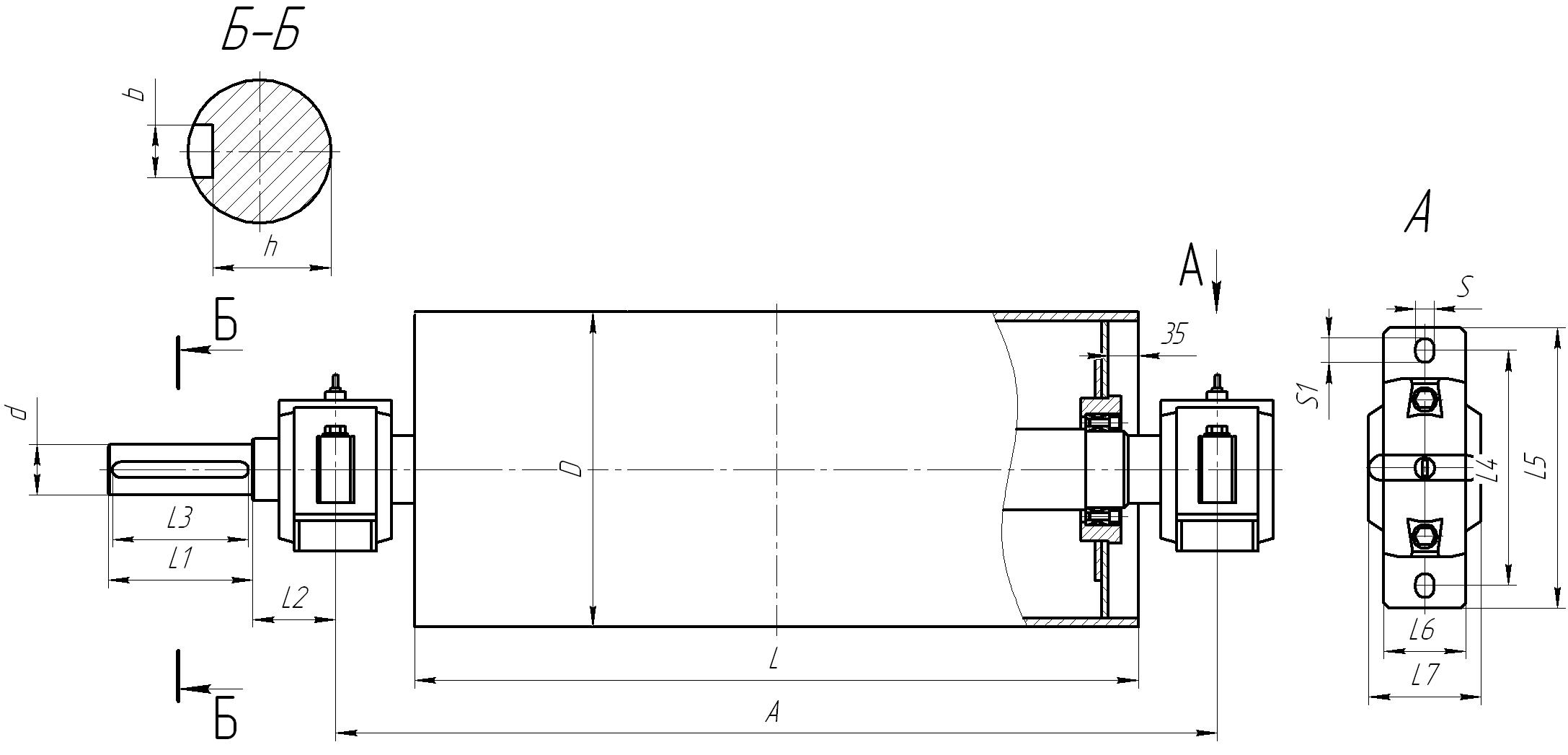 Размеры барабанаРазмеры барабанаРазмеры барабанаРазмеры барабанаРазмеры барабанаРазмеры барабанаРазмеры барабанаРазмеры барабанаРазмеры барабанаПодшипникРазмеры буксыРазмеры буксыРазмеры буксыРазмеры буксыРазмеры буксыРазмеры буксыРазмеры буксыКол-воПримечанияDALL1L2L3dbhПодшипникL4L5L6L7SS1HКол-воПримечания